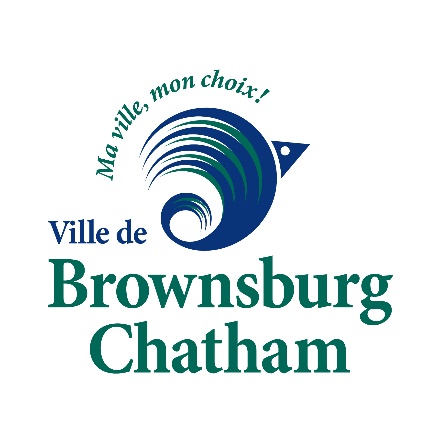 Ordre du jourPour la séance ordinaire du 1er juin 2021 à 17 hOuverture de la séanceDéclaration de la MairesseAdoption de l’ordre du jour Période de questionsP.J.Adoption du procès-verbal de la séance ordinaire                                        du 4 mai 2021P.J. Adoption de la liste des chèques et des paiements pour le mois de mai 2021 au montant de 823 742,89 $P.J.P.J.P.J.7.7.17.27.3Dépôt par le Greffier:Rapport mensuel du Service de l’urbanisme et du développement durable :Valeur au cours du mois d’avril 2021:     6 687 328,00 $Valeur au cours du mois d’avril 2020:        774 345,00 $Valeur pour l’année 2021:                        17 831 047,00 $Valeur pour l’année 2020 :                         3 817 359,00 $Procès-verbal du Comité consultatif d’urbanisme du  14 mai 2021Rapports mensuels du Service sécurité incendie des mois de février et mars 20218.GESTION ET ADMINISTRATIONP.J.8.1Autorisation de signatures au directeur général, monsieur Jean-François Brunet des documents nécessaires au bon fonctionnement de l’administration municipale P.J.8.2Avis de motion et dépôt d’un projet - Règlement numéro     268-01-2021 modifiant le Règlement numéro 268-2019 sur la gestion contractuelle de la Ville de Brownsburg-Chatham afin d’y inclure des mesures favorisant l’achat québécoisP.J.8.3Approbation du Règlement 2021-002 décrétant une dépense de 3 964 255,22 $ et un emprunt de 2 500 000 $ pour les plans et devis et la construction d’une plateforme de compostage au Lieu d’Enfouissement Technique de LachuteP.J. 8.4Nouvelle dénomination du Service de l’urbanisme et développement durableP.J.8.5Politique visant à accorder une préférence aux résidents de la Ville de Brownsburg- Chatham sur la liste d’attente pour la location d’un espace à quai à la marinaP.J.8.6Désignation d’un substitut de la mairesse pour représenter la Ville de Brownsburg-Chatham au conseil de la MRC d’Argenteuil9.RESSOURCES HUMAINES ET COMMUNICATIONS P.J.9.1Approbation d’un congé sans solde pour un employé col-bleu du Service travaux publics, loisirs et cultureP.J. 9.2Service des ressources humaines et des communications - DirectionP.J.9.3Embauche d’un coordonnateur au Service du développement et de l’aménagement du territoireP.J.9.4Embauche d’une conseillère aux communications et relations avec le milieuP.J.9.5Adoption d’un nouvel organigramme amenant des modifications au Service des ressources humaines et communications et au Service de l’urbanisme et du développement durableP.J.9.6Prise d’acte de la démission de madame Nathalie Derouin, trésorière de la Ville de Brownsburg-ChathamP.J.9.7Embauche d’un coordonnateur pour le Camping & Marina P.J.9.8Embauche d’un préposé multifonctionnel10.TRAVAUX PUBLICS - LOISIRS & CULTURETRAVAUX PUBLICSTRAVAUX PUBLICSTRAVAUX PUBLICSP.J. 10.1Résultats de l’appel d’offres public pour l’achat et/ou la livraison, le cas échéant, de pierres concassées diverses – Autorisation d’achatP.J.10.2Autorisation de dépenses pour assurer la sécurité temporaire du pont Silverson en attente des travaux de réfection majeureP.J.10.3Avis de motion et dépôt d’un projet de règlement – Règlement numéro XXX-2021 abrogeant et remplaçant le Règlement 145-05-2014 - Règlement municipal sur l’utilisation de l’eau potable amendant le Règlement  numéro 145-2008 concernant le branchement aux services municipaux en lien avec la stratégie québécoise d’économie d’eau potable - Règlement municipal sur l’utilisation de l’eau potableP.J. 10.4Adoption du Règlement numéro 291-2021 relatif aux règles de la bibliothèque municipale et à la tarification des services qui y sont offerts et remplaçant le règlement numéro 288-2020 P.J.10.5Nomination des responsables pour le processus de la politique d'intégration des arts - Référence Place du citoyenP.J. 10.6Autorisation d’aide financière à Delphine Quann, gymnaste résidente de Brownsburg-ChathamP.J.10.7Autorisation de dépenses – Pavage d’un tronçon de 84m –     Rue Hector-PariseauP.J.10.8Autorisation d’utilisation des rues Aubin, Massie et Côtes de Provence, ainsi que du parc Roland-Cadieux par l’association des jeunes de Brownsburg-Chatham pour la tenue d’événementsP.J.10.9Autorisation - Collecte de fonds de l’association des jeunes de Brownsburg-Chatham aux intersections de la rue Principale et des Érables, le samedi 3 juillet 2021P.J.10.10Mandat à l'Union des municipalités du Québec – Appel d’offres CHI-20222024 - Achat de différents produits chimiques utilisés pour le traitement des eaux11.SERVICE DE SÉCURITÉ INCENDIEP.J.11.1Équipement pour favoriser la santé et l’activité physique – Autorisation d’achatP.J.11.2Réintégration du capitaine Jason Neil dans ses fonctions au sein du Service de sécurité incendie12.URBANISME ET ENVIRONNEMENT ET DÉVELOPPEMENT DURABLEP.J.12.1Demande de dérogation mineure DM-2021-00263 – Lot vacant projeté 6 436 296 du cadastre du Québec, situé sur la route des Outaouais – Pente de toit (recommandée favorablement par le CCU)P.J. 12.2Demande de dérogation mineure DM-2021-00274 – Propriété située au 362, chemin Sinclair – Implantation d’un pavillon de jardin(recommandée majoritairement par le CCU)P.J. 12.3Demande de dérogation mineure DM-2021-00295 – Lot vacant 4 234 720 du cadastre du Québec, situé sur la rue Binette – Largeur bande de protection riveraine(recommandée majoritairement par le CCU)P.J. 12.4Demande de dérogation mineure DM-2021-00296 – Propriété située au 178, chemin de Saint-Michel – Largeur bande de protection riveraine (recommandée majoritairement par le CCU)P.J. 12.5Demande de dérogation mineure DM-2021-00310 – Propriété située au 23, rue du Saint-Émilion – Superficie de remise(recommandé favorablement par le CCU)P.J. 12.6Demande de PIIA numéro 2021-016 relative à une demande de permis de construction d’une habitation unifamiliale – Lot projeté 6 436 296 du cadastre du Québec, situé sur la route des Outaouais, dans le cadre du Règlement sur les plans d’implantation et d’intégration architecturale (PIIA) numéro 201-2013(recommandé favorablement par le CCU)P.J. 12.7Demande de PIIA numéro 2021-017 relative à une demande de certificat d’autorisation visant la rénovation du bâtiment résidentiel existant (réfection de la toiture) – Propriété située au 195, route du Canton (lot 4 422 506 du cadastre du Québec), dans le cadre du Règlement sur les plans d’implantation et d’intégration architecturale (PIIA) numéro 201-2013(recommandé favorablement par le CCU)P.J. 12.8Demande de PIIA numéro 2021-018 relative à une demande de certificat d’autorisation visant la rénovation du bâtiment résidentiel existant (remplacement du revêtement extérieur) – Propriété située 565, route du Canton (lot 4 422 748 du cadastre du Québec), dans le cadre du Règlement sur les plans d’implantation et d’intégration architecturale (PIIA) numéro 201-2013(recommandée majoritairement par le CCU)P.J. 12.9Adoption de la résolution concernant la demande de PPCMOI 2021-00110 autorisant un projet intégré résidentiel pour le lot vacant 6 231 801 du cadastre du Québec, situé sur le chemin Sinclair en vertu du Règlement numéro 280-2020 sur les projets particuliers de construction, de modification et d’occupation d’un immeuble (PPCMOI)P.J. 12.10Adoption Règlement numéro 197-01-2021 amendant le Règlement de zonage numéro 197-2013 de la Ville de Brownsburg-Chatham, tel que déjà amendé, afin de modifier certaines dispositions générales et spécifiquesP.J. 12.11Adoption du second projet de règlement numéro 197-02-2021 amendant le Règlement de zonage numéro 197-2013 de la Ville de Brownsburg-Chatham, tel que déjà amendé, afin de modifier des dispositions spécifiques à certaines zonesP.J. 12.12Cession aux fins de parcs, terrain de jeux et espaces naturels - Demande de permis de lotissement numéro 2021-00012 - Création des lots 6 408 824 et 6 408 825 du cadastre du Québec – Madame Roseline Labelle Morin(Montant des frais de parcs, terrains de jeux et espaces naturels:               4 340 $)P.J. 12.13Demande d’autorisation auprès de la Commission de protection du territoire agricole du Québec (CPTAQ) afin d’autoriser à des fins autres que l’agriculture une superficie approximative de 3,9 hectares, correspondant à une partie du  4 677 173 du cadastre du Québec et d’y permettre l’exploitation d’une sablière – Monsieur Claude Baril pour et au nom de l’entreprise 9045-3499 Québec Inc.P.J. 12.14Renouvellement de mandat d’un (1) membre du Comité consultatif d’urbanisme : Monsieur Daniel CadotteP.J.12.15Avis de motion et dépôt d’un projet de règlement – Règlement numéro XXX-2021 sur les nuisances, abrogeant et remplaçant le Règlement numéro 011-200 et ses amendements concernant les nuisances dans les limites de la municipalité de Brownsburg-ChathamP.J.12.16Adoption du projet de Règlement numéro XXX-2021 sur les nuisances, abrogeant et remplaçant le Règlement numéro      011-200 et ses amendements concernant les nuisances dans les limites de la municipalité de Brownsburg-Chatham13.2E PÉRIODE DE QUESTIONS14.LEVÉE DE LA SÉANCE